“Literatura”Organización semanal. Finalización del libro: “El espejo africano”En las clases anteriores de literatura leímos hasta la página 48. Les adjunto el índice para que se puedan guiar para realizar las actividades. 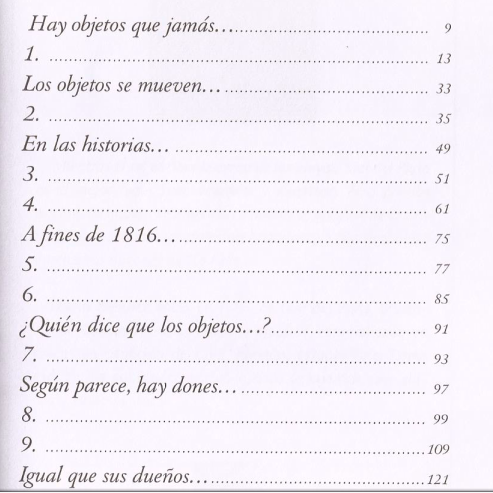 Leé los capítulos que faltan y completá un cuadro para cada uno de ellos.Seleccioná el personaje que más te llamó la atención del libro, dibújalo, describilo y explicá por qué lo elegiste.Lunes 10-8Martes 11-8Miércoles 12-8Jueves 13-8Viernes 14-8Grupo BGrupo AGrupo BGrupo ATodo el grupoLengua y LiteraturaLengua y LiteraturaSocialesSocialesProyectoTerminado el y enviado por correo el trabajo N°18 para corrección. Sí se envía por correo.Terminado el y enviado por correo el trabajo N°18 para corrección. Sí se envía por correo.Todas las actividades del trabajo Nº14 terminadas para hacer la puesta en común en la clase de Zoom.No se envían por correo.Todas las actividades del trabajo Nº14 terminadas para hacer la puesta en común en la clase de Zoom.No se envían por correo.Compartiremos los avances que cada grupo tenga sobre el tema que le toca trabajar para la primera publicación del diario.3En las historiasLugarPersonajesResumenOpinión4En las historiasLugarPersonajesResumenOpinión5A fines de 1816LugarPersonajesResumenOpinión6A fines de 1816LugarPersonajesResumenOpinión7¿Quién dice que los objetos?LugarPersonajesResumenOpinión8Según parece hay dones.LugarPersonajesResumenOpinión9Según parece hay dones.LugarPersonajesResumenOpinión